St Helen’s ChuRCH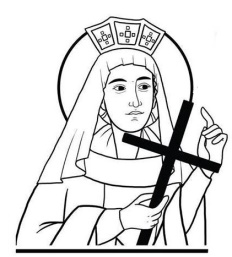 Watford WD24 6NJ01923 223175watfordnorth@rcdow.org.ukFather Voy P. Priest of the DioceseDeacon Liam Lynchwww.rcdow.org.uk/watfordnorthfacebook.com/sthelenswatfordinstagram.com/sthelenswatford twitter.com/sthelenswatford_____________________________________________________________ O Lord God, full of love and compassion. I have no idea where I am going. I do not see the road ahead of me. I cannot know for certain where it will end.    Nor do I really know myself. And the fact that I think I am following your Will does not mean that I am actually doing so but I believe that the desire to return to you does in fact please You. And I hope I have that desire in all that I am doing. I hope that I will never do anything apart from that desire to please You.And I know that if I do this You will lead me by the right road though I may know nothing about it. Therefore, I will trust You always though I may seem to be lost and in the shadow of death. I will not fear for You are ever with me and you will never leave me to make my journey alone. by Thomas MertonSunday 3rd july 202214th Sunday in Ordinary TimeMASS INTENTIONS FOR THE WEEKSat 2nd    08.30 Confessions / Exposition/ Adoration09.15 	Kath Kearney R.I.P18.00 	Maria Rita Caianiello In Crisci R.I.PSun 3rd 	09.00 Thanksgiving (Frances Bourke)       	11.00	Helena & Rodrick Williams IntsSilver Wedding & Presentation of Papal Blessing13.00 BaptismMon 4th	09.15	Parishioners		19.00 	PRAYER GROUP (Presbytery)Tues 5th 	09.15 	ParishionersWed 6th	CHURCH & OFFICE CLOSED	Thurs 7th	10.00	VocationsFri 8th 		09.15	 Sick parishionersSat 9th 08.30 Confessions / Exposition/ Adoration09.15 	Kath Kearney R.I.P	  	18.00  	Bernard Atkins R.I.PSun 10th 	09.00 Peter & Mariette Ruby Wedding		11.00	Marion May R.I.P______________________________________________________I would like to thank Fr Pat for coming over from Ireland to say my Retirement Mass on Friday; a real privilege. I would also like to thank everyone who came to the Mass & party and a special thanks for all the prayers, cards, gifts and best wishes. May God Bless you all and keep you in his care. Annette_______________________________________________________16TH JULY 2022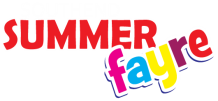 12.00 – 14.00ONLY 2 WEEKS TO GOThis is our first fundraising event since Covid so please do everything you can to support and visit on the day. There are now boxes for donations in the Church porches. We need the following: **New or nearly new items****Unwanted gifts****Toys – good quality****Bottles of wine**Bottles of spirits****Homecakes & Breads **(bring in on the day)**Toiletries****Jewelry**NO ELECTRCIAL ITEMS PLEASERAFFLE TICKETS ON SALE AFTER WEEKEND MASSES £1 for a strip of 51st Prize £752nd Prize £25Plus lots of other prizesPLEASE SUPPORT YOUR PARISHST HELENS 50 - 50 JUNE 2022 DRAW1st Prize £60 Mary DOWNEY No. 572nd Prize £45 Barbara HOLDSWORTH No. 103rd Prize £30 James McGREEVY No. 67 HOLY COMMUNION AT HOMEIf you would like to receive Holy Communion at home (or you know someone who would) then please let us know. You can call office phone or pop an email to watfordnorth@rcdow.org.ukMacmillan Mighty Hike (again)Yes, I'm doing it again! On July 16th I shall be walking 26 miles along the Thames Path from Windsor to Marlow - hoping for a cooler day this time than last year... Training is going well, up to 22 miles already. My father has been undergoing cancer treatment for some time now. Dedicated Macmillan Nurses have been with him from Day 1 and continue to support him through the latest rounds of treatment, and we are hugely indebted to them for their ongoing support. Please remember him in your prayers. With the easing of the pandemic Macmillan is looking for every possible avenue to fundraise to support their nurses, who give unstintingly of their time and expertise to assist those with cancer. Statistics tell us that 1 in 2 of us will experience the disease in our lifetime. Continue overleaf……….Thank you to everyone who sponsored me last time, and I'd like to call on your generosity again this time please, as cancer doesn't stop. And if you didn't sponsor me last time - now's your chance Any sponsorship, no matter how small, will be gratefully received. The JustGiving link is below, donations can be Gift Aided. 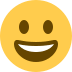 David Wrighthttps://www.justgiving.com/fundraising/david-wright158_______________________________________________________OFFERTORY COLLECTION FOR 26/06/2022Planned Giving	 £117.00	Loose Plate £167.40Standing Orders for May £4,101.49.If you would like to set up a monthly Standing Order, our bank details are:HSBC Bank: WRCDT Watford NorthSort Code: 40-05-20 	Account No: 81263439Thank you for your continued support of the Church with your donations; it is greatly appreciated.Offertory Collection for the 3rd July will be published later on.